The Muscle Health Research Centre at York University presents the7th Annual Muscle Health Awareness Day (MHAD7) 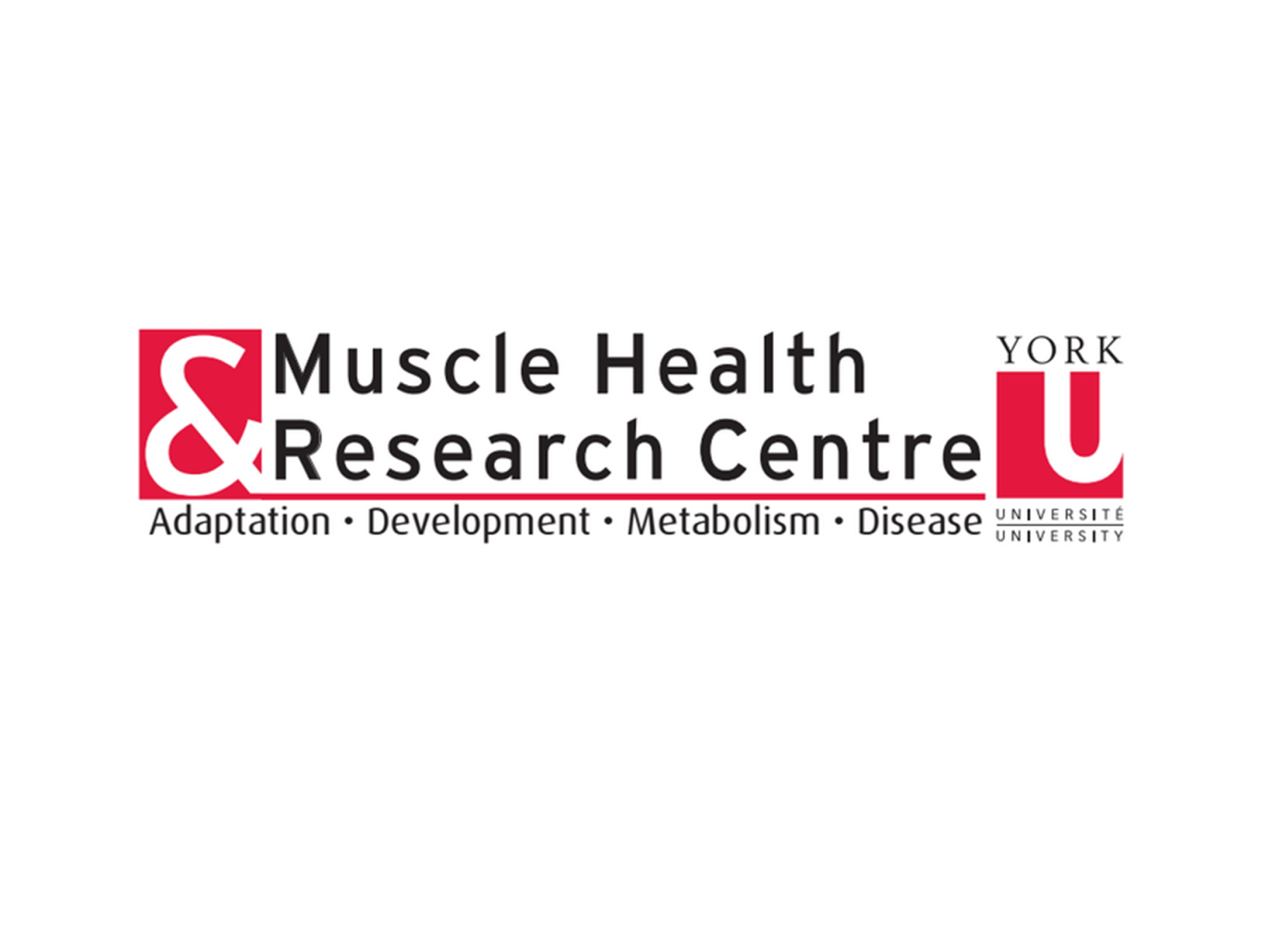 Please fill out the form below. Once completed, save the file, and then email the completed form as an attachment to mhrc@yorku.ca to register for and/or submit an abstract for MHAD7. If you are having issues filling out the form below, please submit the below required information in the body of the text of an email. You will receive an email confirmation from the MHRC Centre Coordinator confirming your successful registration and/or abstract submission.Please fill out all of the following fields contained within this box (REQUIRED):Last Name: 			First Name: University: 			Supervisor: Current Degree Program (click the appropriate box): Undergraduate  	Master’s Degree  	Doctoral Degree Post-doctoral fellow        Other  (please specify) Email Address: Will you be attending breakfast and/or lunch (click appropriate boxes):Breakfast 	Yes 	No Lunch 		Yes 	No Are you submitting an abstract? Yes  No Please fill out the fields below ONLY IF YOU ARE SUBMITTING AN ABSTRACT FOR A POSTER PRESENTATION. The information you include below will be included in the official proceedings of MHAD7.Abstract Title: Authors: Author Affiliations: Abstract text (no figures are permitted):  